TENDER FILE / TERMS OF REFERENCE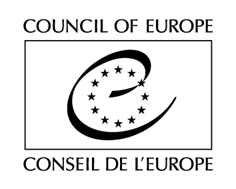 (Restricted consultation procedure / Framework Contract)Purchase of social media data scraping services during 2019 Presidential elections in Ukraine The Council of Europe is currently implementing a Project “Supporting the transparency, inclusiveness and integrity of electoral practice in Ukraine” within the Action Plan for Ukraine 2018 – 2021. In that context, it is looking for Provider(s) of social media data scraping services in order to provide the specialists in charge of media monitoring (hereinafter – media monitors) with requested materials / statistical data to be processed with regard to monitoring media coverage of 2019 Presidential elections in Ukraine and to be requested by the Council on an as needed basis.TENDER RULESThis tender procedure is a restricted consultation procedure. In accordance with Rule 1333 of the Secretary General of the Council of Europe on the procurement procedures of the Council of Europe, the Organisation shall invite to tender at least three potential providers for any purchase between €2,000 (or €5,000 for intellectual services) and €55,000 tax exclusive.This specific tender procedure aims at concluding a framework contract for the provision of deliverables described in the Act of Engagement (See attached). A tender is considered valid for 120 calendar days as from the closing date for submission. The selection of tenderers will be made in the light of the criteria indicated below. All tenderers will be informed in writing of the outcome of the procedure.The tenderer must be either a natural person, or a private entrepreneur duly registered in accordance with the Ukrainian legislation, or a legal person duly registered in accordance with the Ukrainian legislation, except consortia.Tenders shall be submitted by email only (with attachments) to the email address indicated in the table below by 11 January 2019 13:00 Kyiv time, with the following reference in subject: 8564_2019_11_TENDER_SM_DATA_SCRAPING. Tenders addressed to another email address will be rejected.The general information and contact details for this procedure are indicated on this page. You are invited to use the CoE Contact details indicated below for any question you may have. All questions shall be submitted by 10 January 2019 11:00 Kyiv time at the latest and shall be exclusively addressed to the email address indicated below with the following reference in subject: QUESTIONS_8564_2019_11_TENDER_SM_TENDER_ SCRAPING. EXPECTED DELIVERABLESB.1 Background of the ProjectWithin the Council of Europe Action Plan for Ukraine 2018 – 2021, the Council of Europe is currently implementing the project “Supporting the transparency, inclusiveness and integrity of electoral practice in Ukraine” – the project’s activities are particularly aimed at increasing the integrity of electoral process through impartial election observation in line with European standards and good practices which among other includes enhancing the capacity of civil society representatives to monitor and report on media coverage of elections.  With the support of the Council of Europe projects on “Supporting the transparency, inclusiveness and integrity of electoral practice in Ukraine” and on “Strengthening Freedom of Media, Access to Information and Reinforcing Public Broadcasting System in Ukraine”, monitoring of media coverage of 2019 Presidential elections is planned to be held in partnership with the All-Ukrainian NGO Commission on Journalism Ethics (CJE) and a coalition of civil society organisations (CSOs). The main aim of the monitoring activity is to provide the media, the political contestants, the international community and the citizens with benchmarks to judge the fairness of the election process. Moreover, the monitoring activity is also intended to support the civil society in conducting professional public monitoring of the media coverage of elections and to assess the coverage against the Council of Europe and other international standards for the media coverage of elections and to reduce the negative effect of disinformation and propaganda on the election process. Overall, the goal is to contribute to a more fair and impartial media coverage of elections with the monitoring results to be used for advocating important changes and improvements of regulation of the media coverage of the next elections and of self-regulation in media community. The monitoring will be conducted based on the methodology developed by the Council of Europe experts. The intention of the methodology is to help the Ukrainian civil society to enhance their existing media monitoring capacity on observing how Ukrainian media cover the upcoming Presidential elections in 2019. The methodology will provide CJE and other CSOs / professional media organisations that will cooperate with the Council of Europe prior to 2019 Presidential elections in Ukraine, with more effective tools for evaluating issues related to media coverage. It is planned that a team of some eight to fifteen Ukrainian media monitors will:conduct quantitative and qualitative analysis of the media coverage three months prior to 2019 Presidential elections; issue three media monitoring reports to inform the public about the level of political diversity in Ukrainian media coverage of the elections. In case of second round of Presidential elections in Ukraine, this period could be prolonged respectively and an additional report should be produced.This Contract is currently estimated to cover 1 activity (media monitoring of 2019 Presidential elections in Ukraine) with regard to the provision of social media (Facebook, Twitter) data scraping services to be rendered starting from 14 January 2019 till  21 April 2019 (tentatively). This estimate is for information only and shall not constitute any sort of contractual commitment on the part of the Council of Europe. The Contract may potentially represent a higher or lower number of activities, depending on the evolving needs of the Organisation.For information purposes only, the total amount of the object of present tender shall not exceed 55,000 Euros tax exclusive for the whole duration of the Framework Contract. This information does not constitute any sort of contractual commitment or obligation on the part of the Council of Europe. B.2 Scope of the Framework ContractIt is planned that the media monitoring will also include social media monitoring of Facebook and Twitter social networks, particularly, but not limited to: -	Facebook / Twitter pages of candidates and political parties (10 – 15 top candidates); -	Facebook / Twitter pages of online media (TV and online); -	Facebook / Twitter pages of opinion makers (10 – 15). The aim of the social media monitoring will be to conduct a systematic data analysis of the main voices shaping the political discourse online during 2019 Presidential elections in Ukraine. The media monitors and media analysts will also focus on tracking narratives and other information relating to the elections which will be shared on social media. The analysis of the media monitoring results will take into account a broad view of those who are shaping political messages. In that context, the Council of Europe is looking for a maximum of three Providers (provided enough tenders meet the criteria indicated below) in order to ensure the implementation of the project with provision of social media (Facebook, Twitter) data scraping services which might include but not be limited to: -	data mining with R; -	conduct of an in-depth research in leveraging large and complex data sets using statistical methods and tools such as R; -	support project in questionnaire design and interpreting/quantifying qualitative data with regard to provide, on a daily basis, the media monitors with requested materials to be processed with regard to monitoring media coverage of 2019 Presidential elections in Ukraine.Particularly, throughout the duration of the Framework Contract, pre-selected Provider(s) may be asked:(1)  using NetVizz and/or R: to keep track of data from Facebook public pages (politicians, media, groups, etc) on a daily basis;to gather the following data: Facebook posts, reactions to these posts (likes, love, laugh, anger, etc), comments, network of pages liked by specific politician/media company/ group on a daily basis;(2)  using R via Twitter API:to capture, via hashtags used, what people are talking about a specific topic on a daily basis;to conduct analysis on a daily basis via Twitter API, using R;to get information of likes and shares from a specific page on a daily basis to track their popularity and the content that will get viral the most;to analyze conversations and the use of hashtags by users on a daily basis;to identify real and/or fake accounts.The collected data (requested materials / statistical data) should be available by 9:00 the next day following the day when the requested data is gathered.The tenderers are requested to propose the most efficient way of transmitting the requested materials / statistical data to the monitors on a daily basis.The above list is not considered exhaustive. The Council reserves the right to request deliverables not explicitly mentioned in the above list of expected services, but related to the field of expertise object of the present Framework Contract.FEESTenderers are invited to indicate their fees, by completing and sending the table of fees, as attached in Section A to the Act of Engagement. These fees are final and not subject to review.The Council will indicate on each Order Form (see Section D below) the number of units ordered, calculated on the basis of the unit fees, as agreed by this Contract.HOW WILL THIS FRAMEWORK CONTRACT WORK? (Ordering PROCEDURE)Once this consultation and the subsequent selection are completed, you will be informed accordingly. Deliverables will then be delivered on the basis of Order Forms submitted by the Council to the selected Provider (s), by post or electronically, on an as needed basis (there is therefore no obligation to order on the part of the Council).RankingEach time an Order Form is sent, the selected Provider undertakes to take all the necessary measures to send it signed to the Council within 1 (one) working day after its reception. Orders will be addressed in priority to the first Provider on the ranking list of the tender. If this Provider is unable to take the Order or if no reply is given on his behalf within that deadline, the Council may call on the second Provider on the ranking list of the tender, and so on down the list.Providers subject to VATThe Provider, if subject to VAT, shall also send, together with each signed Form, a quote (Pro Forma invoice) in line with the indications specified on each Order Form, and including:-	the Service Provider’s name and address;-	its VAT number;-	the full list of services;-	the fee per type of deliverables (in the currency indicated on the Act of Engagement, tax exclusive);-	the total amount per type of deliverables (in the currency indicated on the Act of Engagement, tax exclusive);-	the total amount (in the currency indicated on the Act of Engagement), tax exclusive, the applicable VAT rate, the amount of VAT and the amount VAT inclusive.Signature of ordersAn Order Form is considered to be legally binding when the Order, signed by the Provider, is approved by the Council, by displaying a Council’s Purchase Order number on the Order, as well as by signing and stamping the Order concerned. Copy of each approved Order Form shall be sent to the Provider, to the extent possible on the day of its signature.ASSESSMENT Exclusion criteria and absence of conflict of interests(by signing the Act of Engagement, you declare on your honour not being in any of the below situations)Tenderers shall be excluded from participating in the tender procedure if they:have been sentenced by final judgment on one or more of the following charges: participation in a criminal organisation, corruption, fraud, money laundering;are in a situation of bankruptcy, liquidation, termination of activity, insolvency or arrangement with creditors or any like situation arising from a procedure of the same kind, or are subject to a procedure of the same kind;have received a judgment with res judicata force, finding an offence that affects their professional integrity or serious professional misconduct;do not comply with their obligations as regards payment of social security contributions, taxes and dues, according to the statutory provisions of their country of incorporation, establishment or residence;are or are likely to be in a situation of conflict of interests.Eligibility criterianatural person, or a private entrepreneur duly registered in accordance with the Ukrainian legislation, or a legal person duly registered in accordance with the Ukrainian legislation, except consortia, having legal grounds to provide the respective services;previous professional experience in the field of social media data scraping.Award criteriaQuality of the offer (40%), including:relevant technical capacity to perform social media data scraping on a daily basis, including the use of NetVizz, R (Facebook) and R viaTwitter API (Twitter);technical proposal (methods of undertaking the work, provision of collected materials / statistical data to the monitors; technical and human resources to provide the requested services in full);Financial offer (60%).Multiple tendering is not authorised. DOCUMENTS TO BE PROVIDEDA completed and signed copy of the Act of Engagement (See attached);A detailed CV (for a natural person) /  professional profile (for a private entrepreneur duly registered in accordance with the Ukrainian legislation or a legal person duly registered in accordance with the Ukrainian legislation), demonstrating clearly that the tenderer fulfils the eligibility criteria;Registration documents (scanned copy of the originals in Ukrainian) – only for a private entrepreneur or a legal person;  Technical proposal describing: a) the methods / procedure suggested for social media data scraping services and transmitting the collected materials / statistical data to the monitors; b) technical and human resources capacity to provide the requested services; Minimum 3 (three) referees' contact details to prove the previous professional experience in the field of social media data scraping.All documents shall be submitted in English (save the scanned copies of the original registration documents in Ukrainian which are to be provided by a private entrepreneur or a legal person), failure to do so will result in the exclusion of the tender.  If any of the documents listed above are missing, the tender will not be considered.The Council reserves the right to reject a tender if the scanned documents are of such a quality that the documents cannot be read once printed.* * *